08.12.2022Лицей №4 - Школьный б-р, посыпка тротуаров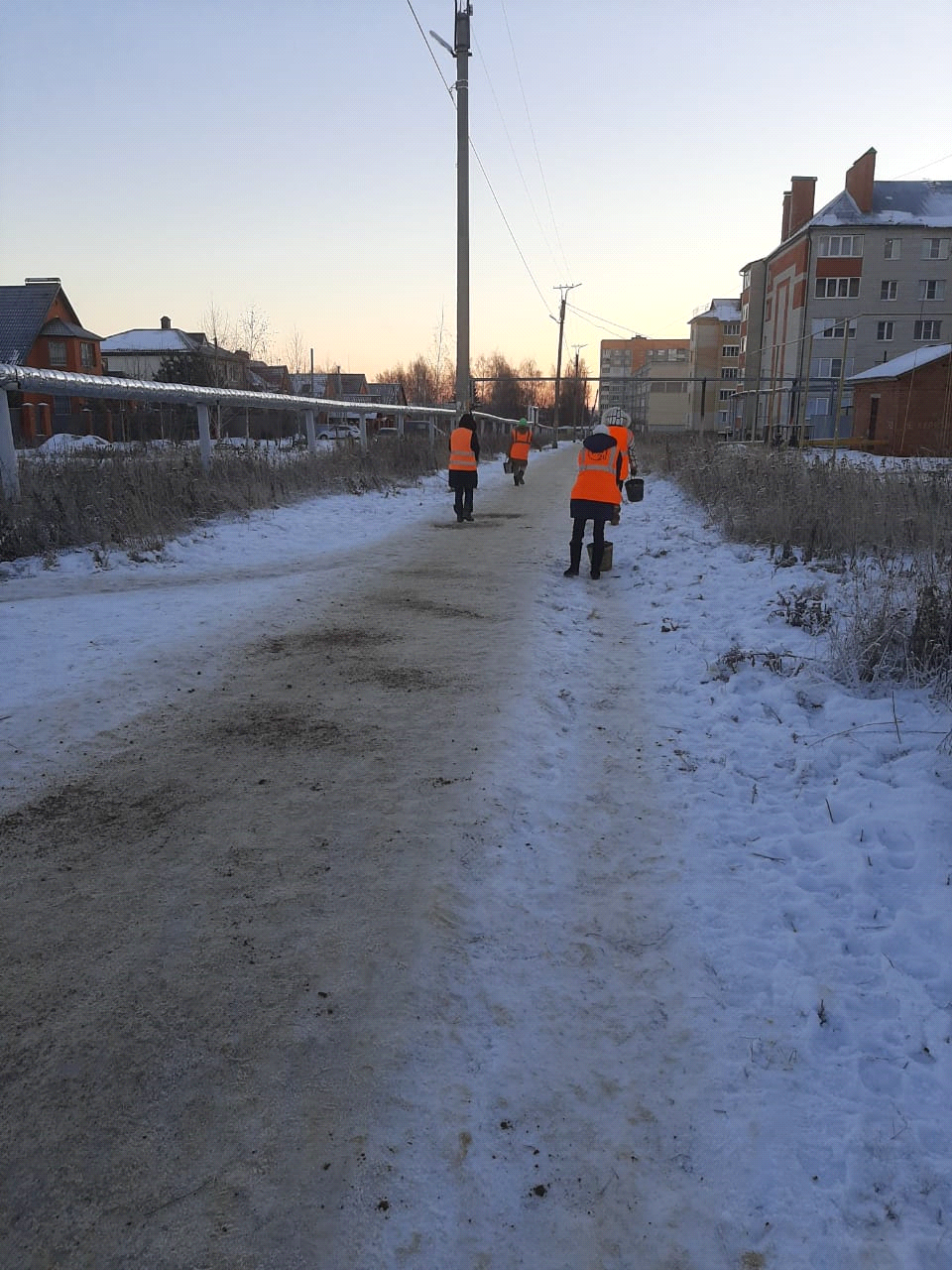 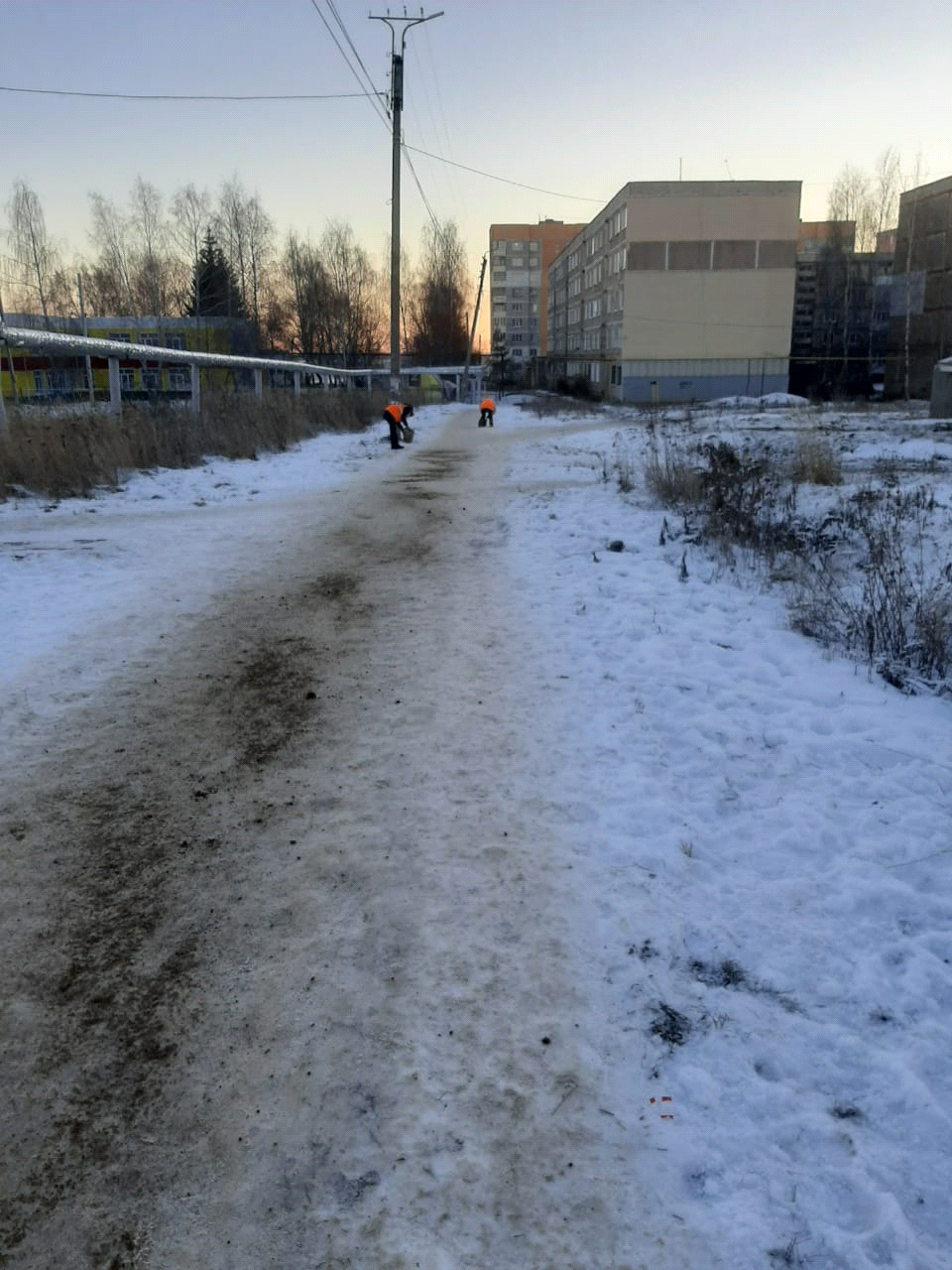 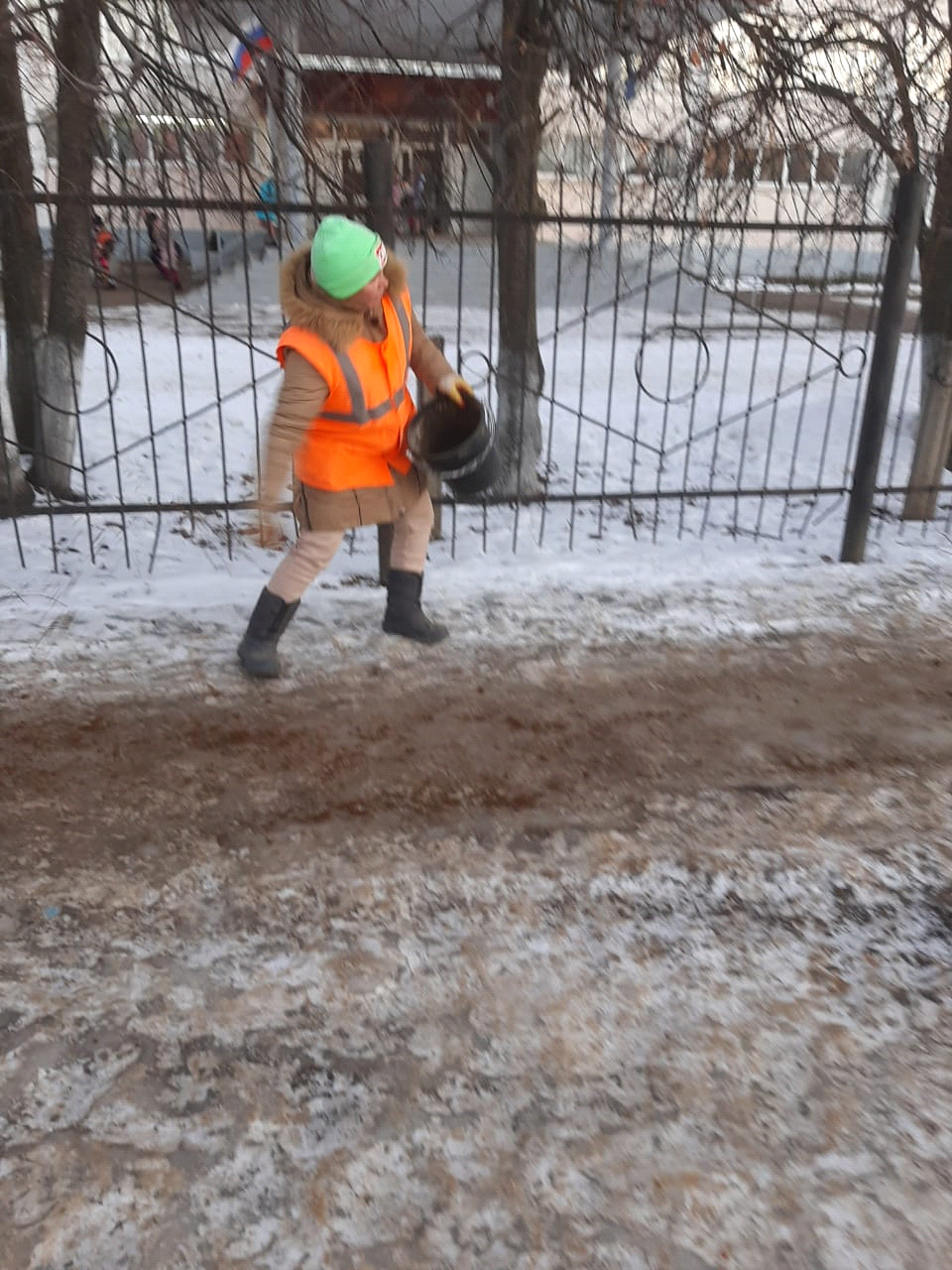 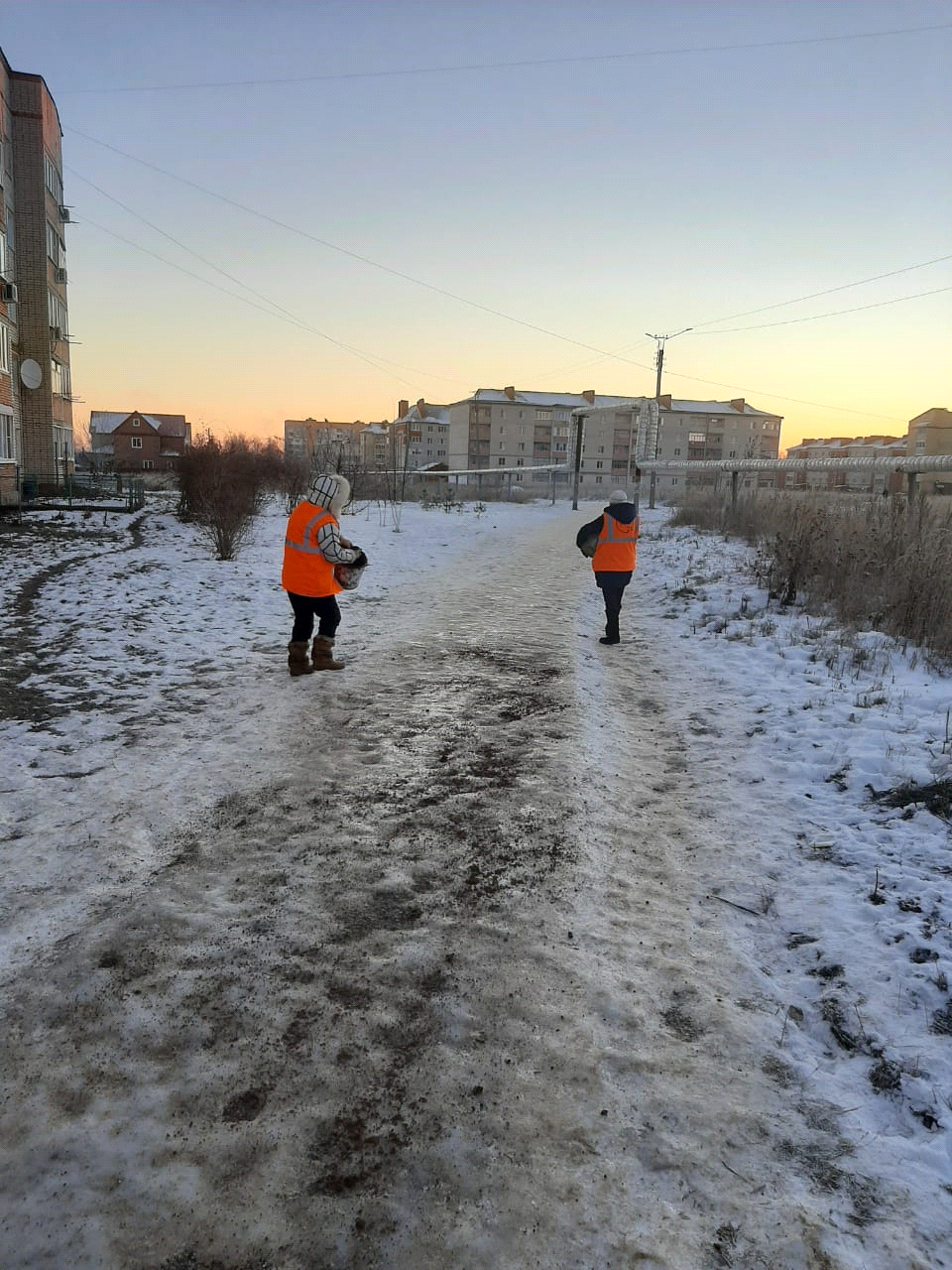 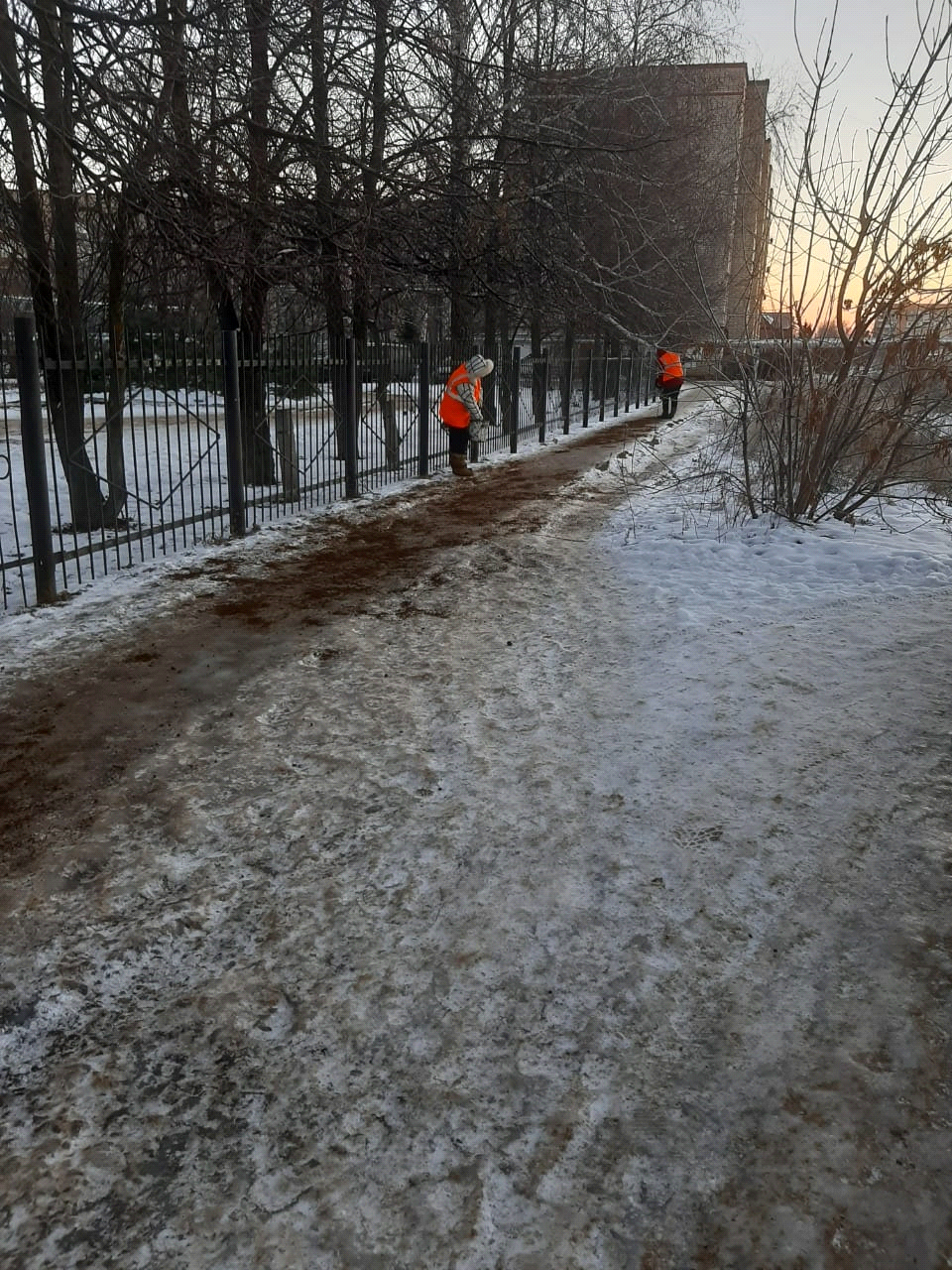 